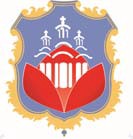 OPŠTINA GRAČANICANa osnovu Poglavlja 6, tačka 6.1 Strategije i akcionog plana Vlade Kosova za uključivanje zajednica Roma i Aškalija u kosovsko društvo (2017-2021), Opština Gračanica dana 19.03.2019.godine, objavljuje sledeći: KONKURSza izbor 2 predstavnika lokalnih organizacija civilnog društva (NVO)  i 2 predstavnika međunarodnih organizacija za članstvo u Opštinskom akcionom odboru 1. Pozivaju se zainteresovani predstavnici lokalnih organizacija civilnog društva (NVO) i predstavnici međunarodnih organizacija na Kosovu, koji imaju iskustva u oblasti rada sa zajednicama Roma i Aškalija, za podnošenje Aplikacija za izbor 4 (četiri) člana Opštinskog akcionog odbora.2. Kandidati moraju da imaju višegodišnje iskustvo u radu sa zajednicama Roma i Aškalija i da nisu osuđivani za krivična dela.3. Izabrani kanidati dužnost člana Opštinskog akcionog odbora obavljaju bez naknade.4. Rok za podosenje Aplkacija je od 19.03.2019. do 26.03.2019.godine.5. Uz aplikaciju potrebno je podneti i kratku biografiju sa podacima o radnom iskustvu.6. Aplikacije se mogu dostaviti poštom ili lično, na adresu: Opština Gračanica, ulica Cara Lazara bb, 10500 Gračanica, svakim radnim danom od 08:00 do 16:00h.